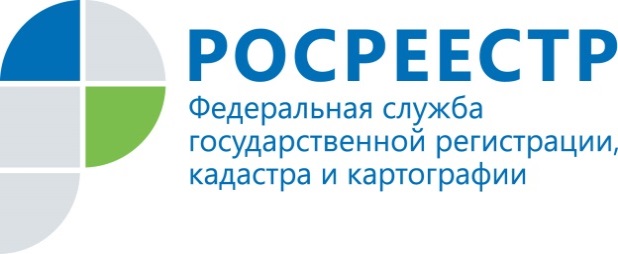 Электронные возможностиЗа 9 месяцев текущего года в Управление Росреестра по Красноярскому краю поступило более 5,5 тысяч заявлений на государственную регистрацию прав в электронном виде. Всего же с момента внедрения услуги в Управление было направлено более 8 тысяч пакетов документов.Развитие бесконтактных технологий – приоритетная задача ведомства во взаимодействии с гражданами и представителями бизнеса. Получение электронных услуг Росреестра не только удобно, но и безопасно. Для сервиса государственной регистрации прав предусмотрено резервное копирование информации на всех уровнях, благодаря чему риск потери или повреждения той или иной информации сводится к минимуму.  Заинтересованные лица экономят не только время, но и деньги - при получении услуги в электронном виде государственная пошлина сокращается на 30%, а срок регистрации до трех рабочих дней.В настоящее время портал Росреестра содержит около 30 электронных сервисов, которые помогут выбрать ближайший офис приема документов, записаться на прием, отследить статус своей заявки, получить справку об объектах недвижимости в режиме он-лайн и другую информацию. Особенно интересен сервис «Жизненные ситуации», который позволят доступно и быстро получить подробный алгоритм действий, необходимых в конкретной ситуации. После заполнения интерактивной анкеты заявитель видит перечь документов для конкретного регистрационного действия.Также для удобства граждан, на сайте размещены пошаговые инструкции и видеоматериалы, для получения той или иной услуги.Пресс-служба Управления Росреестра по Красноярскому краю(391) 2- 524-367
(391) 2- 524-356Страница «ВКонтакте» http://vk.com/to24.rosreestr